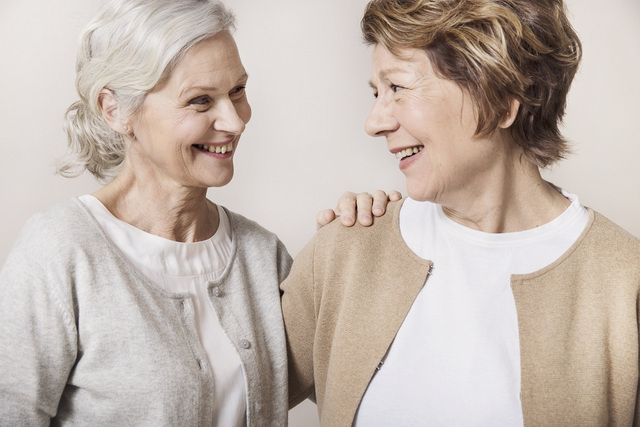 Tervetuloa mukaan sydämelliseen Sydänliittoon!Lämpimästi tervetuloa mukaan Sydänliiton jäseneksi. Sydänliitto on valtakunnallinen kolmiportainen järjestö, jonka keskustoimisto toimii Helsingissä Oltermannintiellä, alueellinen Lapin piirijärjestö Rovaniemellä ja oma paikallisyhdistyksesi XXXXX. Tarjoamme yhdessä tietoa, tukea ja monipuolista toimintaa sydänsairastuneille sekä kaikille terveydestä ja hyvinvoinnista kiinnostuneille. Paikallisyhdistyksesi yhteystiedot ja lisätietoa toiminnasta löydät täältä: lisää tähän yhdistyksenne sivujen linkkiToimintaa paikallisyhdistyksessäTähän muutamalla sanalla, mitä kaikkea paikallisyhdistyksessä tapahtuu ja miten voi tulla mukaan.Sydänliiton kurssitJärjestämme pohjoisella sydänalueella Sydänliiton Elämää sydänsairauden kanssa- kursseja, joilla käsitellään sydänsairauteen, sairastumiseen ja hyvinvointiin liittyviä asioita. Sydänliiton kurssit painottavat vertaistuen tärkeyttä. Ryhmämuotoisilla kursseilla pääsee tapaamaan toisia samassa elämäntilanteessa olevia ja jakamaan kokemuksia yhdessä tekemisen ja oppimisen kautta. Kaikki kurssit ovat maksuttomia ja voit hakea valtakunnallisesti kaikille kursseille asuinpaikastasi riippumatta. Kurssit löytyvät sähköisine hakemuslomakkeineen täältä: https://sydan.fi/apua-ja-tukea/kuntoutus2/VertaistukiSairastuessa usein tiedonjano on suuri. Terveydenhuollon ammattilaisten lisäksi tietoa ja tukea on mahdollisuus saada saman kokeneilta sairastuneilta tai heidän läheiseltään. Sydänliitossa toimivat vertaistukihenkilöt ovat sairauden kokeneita tukihenkilöitä, heiltä voi saada tietoa ja tukea siitä, mitä diagnoosi käytännössä tarkoittaa ja miten se vaikuttaa arkeen. Heidän kanssaan voit jutella omista ajatuksistasi, tunteistasi ja kokemuksistasi. Vertaistukea löytyy myös harvinaisempiin sydänsairauksiin sairastuneille. Lue lisää: https://sydan.fi/lappi/tukea/Löydä oma tukijasi: https://sydan.fi/lappi/tukea/vertaistuki/VerkkoluennotSydänliitto tarjoaa maksuttomia verkkoluentoja säännöllisesti, jotka sopivat sairastuneille, ammattilaisille ja kaikille valtimoterveydestä kiinnostuneille. Verkkoluennon yhteisiä katsomistilaisuuksia järjestetään ajoittain paikallisyhdistyksissä sekä Lapin Sydänpiirillä. Verkkoluennot löydät: https://sydan.fi/verkkoluennotJäsenedutValtakunnallisesti Sydänliiton jäsenedut löytyvät täältä: https://sydan.fi/sydanliitto/jasenedut/Lapissa sydänyhdistyksen jäsenet saavat voimassa olevaa Sydänyhdistyksen jäsenkorttia esittämällä  -10 %  listahintaisesta käyntimaksusta ja tutkimuksista;  Sydänkeskus RovaniemiHallituskatu 20 A, 96100 RovaniemiPaikkakuntakohtaisia jäsenetuja voi tiedustella myös paikallisyhdistyksestäsi. Tervetuloa mukaan toimintaan!Sydämellisin terveisin: Tähän yhdistyksen yhteystiedot